Tool: Using a Human Rights Approach to Your Work, PANEL PrinciplesThis tool is taken from British Institute of Human Rights (2013) The Difference it Makes: Putting human rights at the heart of health and social care. London: BIHR.It uses the PANEL principles set out on page 10. The PANEL principles are designed to be a simple way to think about how you can put human rights into practice.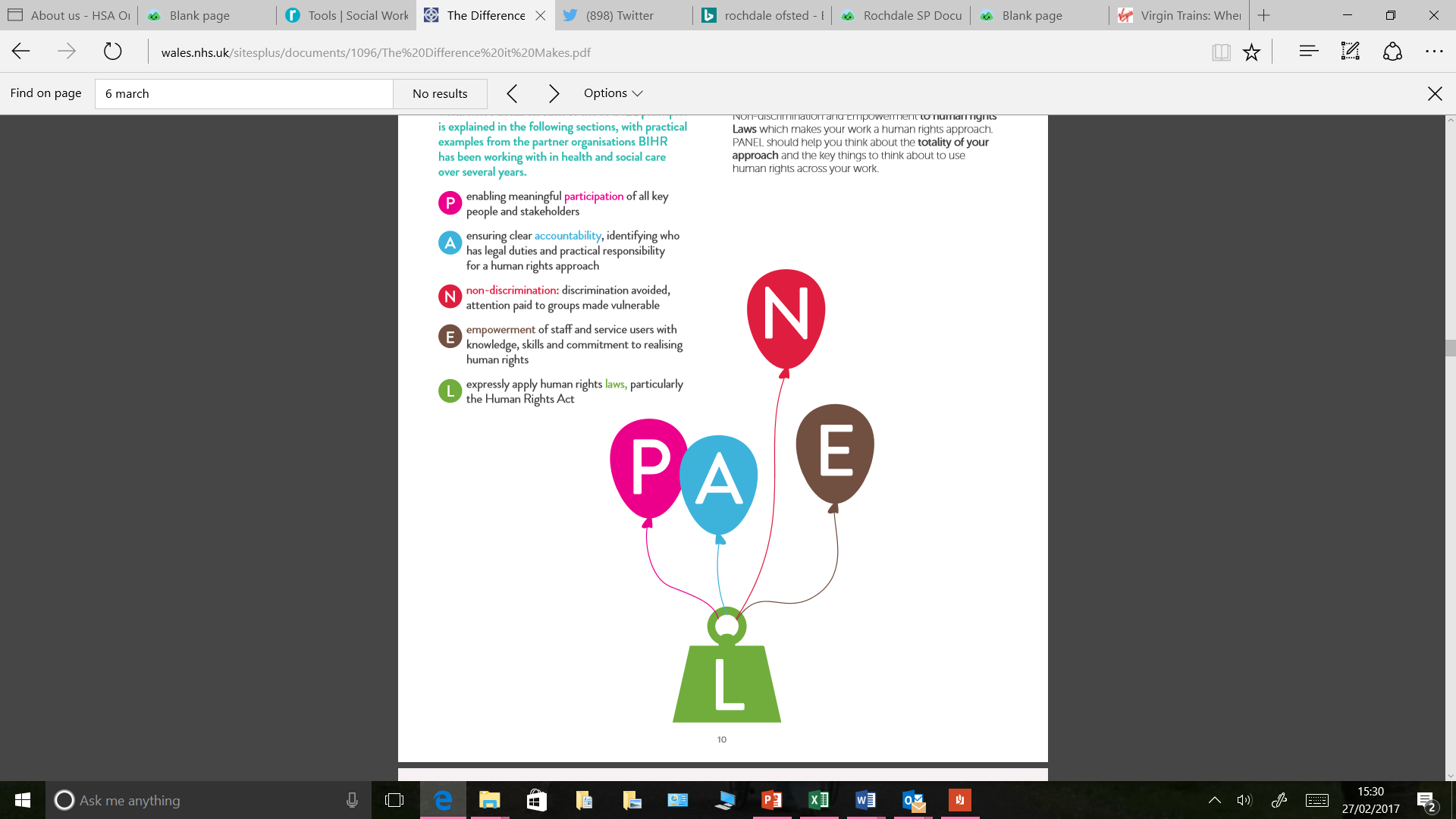 